О внесении изменений в постановление Администрациигорода Когалыма от 21.10.2020 №1902В соответствии со статьей 134 Трудового кодекса Российской Федерации, статьей 53 Федерального закона от 06.10.2003 №131-ФЗ «Об общих принципах организации местного самоуправления в Российской Федерации», постановлением Администрации города Когалыма от ____№ _____«Об увеличении фондов оплаты труда работников муниципальных учреждений города Когалыма», Уставом города Когалыма:В приложение к постановлению Администрации города Когалыма от 21.10.2020 №1902 «Об утверждении Положения об оплате труда и стимулирующих выплатах работников муниципальных учреждений физической культуры и спорта города Когалыма»  (далее - Положение) внести следующие изменения:1.1. в пункте 2.1 Положения Таблицы 1 - 3 изложить в редакции согласно приложению 1 к настоящему постановлению.1.2. в пункте 5.2 Положения Таблицу 7 изложить в редакции согласно приложению 2 к настоящему постановлению.2. Руководителям муниципальных учреждений молодежной политики города Когалыма привести локальные нормативные акты по оплате труда в соответствие с настоящим постановлением.3. Настоящее постановление распространяет своё действие на правоотношения, возникшие с 01.01.2022.4. Отделу финансово-экономического обеспечения и контроля Администрации города Когалыма (А.А.Рябинина) направить в юридическое управление Администрации города Когалыма текст постановления и приложения к нему, его реквизиты, сведения об источнике официального опубликования в порядке и сроки, предусмотренные распоряжением Администрации города Когалыма от 19.06.2013 №149-р «О мерах по формированию регистра муниципальных нормативных правовых актов Ханты-Мансийского автономного округа – Югры», для дальнейшего направления в Управление государственной регистрации нормативных правовых актов Аппарата Губернатора Ханты-Мансийского автономного округа - Югры.5. Опубликовать настоящее постановление и приложения к нему в газете «Когалымский вестник» и разместить на официальном сайте Администрации города Когалыма в сети «Интернет» (www.admkogalym.ru).6. Контроль за выполнением постановления возложить на заместителя главы города Когалыма Т.И.Черных.Приложение 1к постановлению Администрациигорода КогалымаотТаблица 1ПКГ должностей руководителей, специалистов, служащихи работников учреждения и размеры окладов(должностных окладов)Таблица 2ПКГ общеотраслевых профессий рабочих и размеры окладов(должностных окладов)Таблица 3Размеры окладов (должностных окладов) по должностям,не включенным в ПКГПриложение 2к постановлению Администрациигорода Когалымаот Таблица 7Размеры окладов (должностных окладов) руководителяучреждения, его заместителей и главного бухгалтера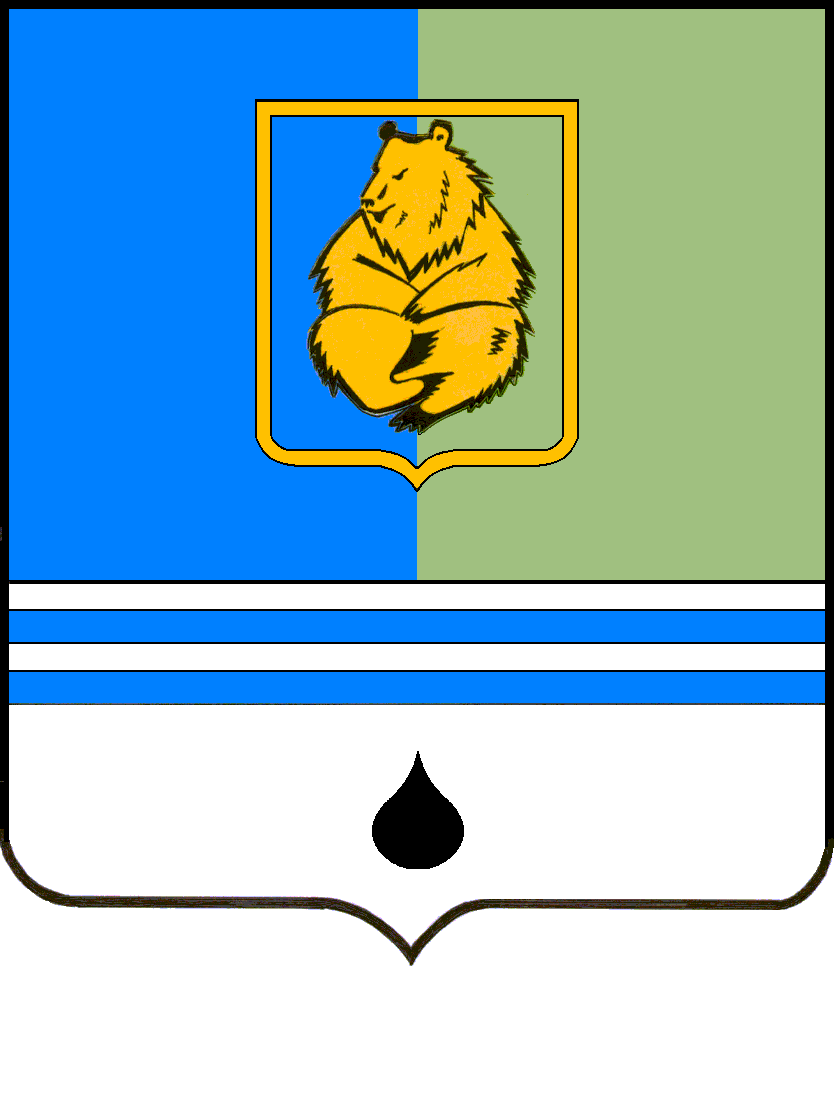 ПОСТАНОВЛЕНИЕАДМИНИСТРАЦИИ ГОРОДА КОГАЛЫМАХанты-Мансийского автономного округа - ЮгрыПОСТАНОВЛЕНИЕАДМИНИСТРАЦИИ ГОРОДА КОГАЛЫМАХанты-Мансийского автономного округа - ЮгрыПОСТАНОВЛЕНИЕАДМИНИСТРАЦИИ ГОРОДА КОГАЛЫМАХанты-Мансийского автономного округа - ЮгрыПОСТАНОВЛЕНИЕАДМИНИСТРАЦИИ ГОРОДА КОГАЛЫМАХанты-Мансийского автономного округа - Югрыот [Дата документа]от [Дата документа]№ [Номер документа]№ [Номер документа]от [Дата документа] № [Номер документа]Квалификационные уровниДолжности, отнесенные к квалификационным уровнямОклад (должностной оклад), руб.123ПКГ должностей работников физической культуры и спорта (утверждены приказом Министерства здравоохранения и социального развития Российской Федерации от 27.02.2012 №165нПКГ должностей работников физической культуры и спорта (утверждены приказом Министерства здравоохранения и социального развития Российской Федерации от 27.02.2012 №165нПКГ должностей работников физической культуры и спорта (утверждены приказом Министерства здравоохранения и социального развития Российской Федерации от 27.02.2012 №165нПКГ должностей работников физической культуры и спорта второго уровняПКГ должностей работников физической культуры и спорта второго уровняПКГ должностей работников физической культуры и спорта второго уровня1 квалификационный уровеньИнструктор по спорту, спортсмен-инструктор, техник по эксплуатации и ремонту спортивной техники89142 квалификационный уровеньТренер; хореограф; инструктор-методист физкультурно-спортивных организаций123693 квалификационный уровеньСтарший инструктор-методист физкультурно-спортивных организаций13137ПКГ должностей работников физической культуры и спорта третьего уровняПКГ должностей работников физической культуры и спорта третьего уровняПКГ должностей работников физической культуры и спорта третьего уровня1 квалификационный уровеньНачальник отдела по виду спорта (по виду или группе видов спорта)13964ПКГ должностей руководителей, специалистов и служащих (утверждены приказом Министерства здравоохранения и социального развития Российской Федерации от 29.05.2008 №247н)ПКГ должностей руководителей, специалистов и служащих (утверждены приказом Министерства здравоохранения и социального развития Российской Федерации от 29.05.2008 №247н)ПКГ должностей руководителей, специалистов и служащих (утверждены приказом Министерства здравоохранения и социального развития Российской Федерации от 29.05.2008 №247н)ПКГ «Общеотраслевые должности служащих первого уровня»ПКГ «Общеотраслевые должности служащих первого уровня»ПКГ «Общеотраслевые должности служащих первого уровня»1 квалификационный уровеньДелопроизводитель; кассир9165ПКГ «Общеотраслевые должности служащих второго уровня»ПКГ «Общеотраслевые должности служащих второго уровня»ПКГ «Общеотраслевые должности служащих второго уровня»1 квалификационный уровеньАдминистратор; секретарь руководителя98002 квалификационный уровеньЗаведующий хозяйствомДолжности служащих первого квалификационного уровня, по которым устанавливается производное должностное наименование «старший».Должности служащих первого квалификационного уровня, по которым устанавливается II внутридолжностная категория101713 квалификационный уровеньНачальник хозяйственного отдела.Должности служащих первого квалификационного уровня, по которым устанавливается I внутридолжностная категория10554ПКГ «Общеотраслевые должности служащих третьего уровня»ПКГ «Общеотраслевые должности служащих третьего уровня»ПКГ «Общеотраслевые должности служащих третьего уровня»1 квалификационный уровеньБухгалтер; инженер; инженер-энергетик (энергетик); инженер-электроник (электроник); инженер-технолог (технолог); специалист по кадрам; экономист; юрисконсульт118232 квалификационный уровеньДолжности служащих первого квалификационного уровня, по которым может устанавливаться II внутридолжностная категория122953 квалификационный уровеньДолжности служащих первого квалификационного уровня, по которым может устанавливаться I внутридолжностная категория127824 квалификационный уровеньДолжности служащих первого квалификационного уровня, по которым может устанавливаться производное должностное наименование «ведущий»13299ПКГ «Общеотраслевые должности служащих четвертого уровня»ПКГ «Общеотраслевые должности служащих четвертого уровня»ПКГ «Общеотраслевые должности служащих четвертого уровня»3 квалификационный уровеньДиректор (начальник, заведующий) филиала, другого обособленного структурного подразделения, управления18437N п/пПрофессиональный квалификационный уровеньНаименование профессий рабочихРазмер разряда работника в соответствии с ЕТКС работ и профессий рабочихРазмер оклада (должностного оклада), руб.123451.ПКГ «Общеотраслевые профессии рабочих первого уровня»ПКГ «Общеотраслевые профессии рабочих первого уровня»ПКГ «Общеотраслевые профессии рабочих первого уровня»ПКГ «Общеотраслевые профессии рабочих первого уровня»1.1.1 квалификационный уровенькладовщик; приемщик пункта проката; горничная18840профессии рабочих, отнесенные к первому квалификационному уровню 2 разряда28905ЕТК - Аппаратчик химводоочистки;лаборант химического анализа; ремонтировщик плоскостных спортивных сооружений; кладовщик389691.2.2 квалификационный уровеньпрофессии рабочих, отнесенных к первому квалификационному уровню, при выполнении работ по профессии с производным наименованием «старший» (старший по смене)89802.ПКГ «Общеотраслевые профессии рабочих второго уровня»ПКГ «Общеотраслевые профессии рабочих второго уровня»ПКГ «Общеотраслевые профессии рабочих второго уровня»ПКГ «Общеотраслевые профессии рабочих второго уровня»2.1.1 квалификационный уровеньСлесарь-ремонтник; слесарь по ремонту и обслуживанию систем вентиляции и кондиционирования489892.2.2 квалификационный уровеньСлесарь-ремонтник; столяр; электрогазосварщик; радиомеханик по обслуживанию и ремонту радиотелевизионной аппаратуры; слесарь по контрольно-измерительным приборам и автоматике; токарь; маляр; электромонтер по ремонту и обслуживанию электрооборудования; водитель;ЕТК - монтажник санитарно-технических систем и оборудования69062N п/пНаименование должностейРазмер оклада (должностного оклада), руб.1231.Специалист по охране труда, менеджер по снабжению11823от [Дата документа] № [Номер документа]Наименование должностейОклад (должностной оклад), руб.12Директор30168Заместитель директора27151Главный бухгалтер24135